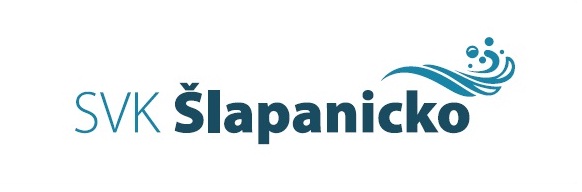 Váš dopis značky ze dne:	Naše značka:	    Vyřizuje: Ing. Staňková 	Datum: 26.11.2017Věc:Informace o zveřejnění dokumentů podle zákona 250/2000 Sb.Svazek obcí pro vodovody a kanalizace Šlapanicko (dále jen Svazek) se sídlem Masarykovo nám. 546/9, Šlapanice, IČ: 49458833 oznamuje, že podle zákona č. 250/2000 Sb. o rozpočtových pravidlech územních rozpočtů, v platném znění, zveřejnil na svých webových stránkách www.slapanicko.cz v sekci Aktuality - Rozpočet Návrh rozpočtu hlavní činnosti na rok 2018Návrh rozpočtu vedlejší činnosti na rok 2018Střednědobý rozpočtový výhled 2019 - 2020Do listinné podoby uvedených dokumentů lze nahlédnout v kanceláři tajemnice Svazku v sídle Svazku.Členské obce Svazku jsou povinny zveřejnit toto oznámení na svých úředních deskách nejpozději do 27.11.2017.Ing. Markéta Staňkovátajemnice Svazku